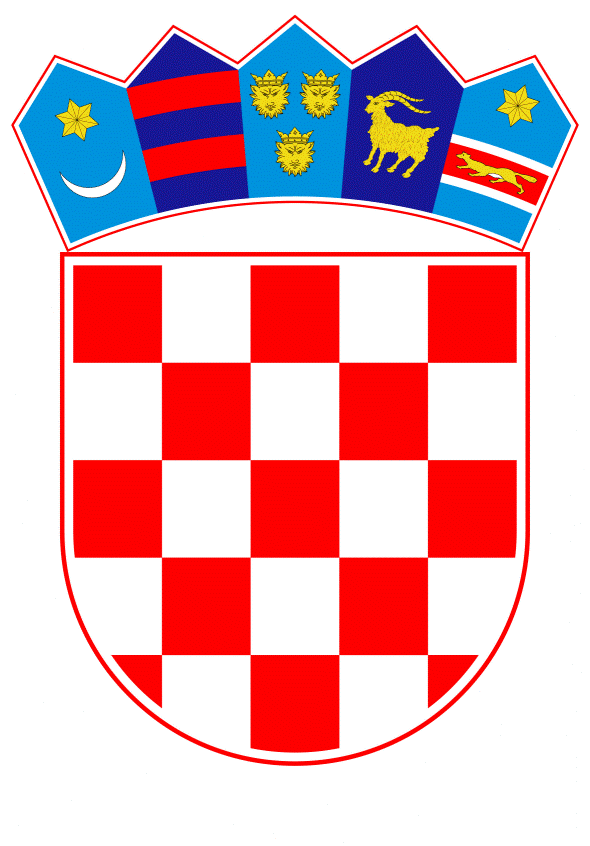 VLADA REPUBLIKE HRVATSKEZagreb,  29. svibnja 2023.________________________________________________________________________________________________________________________________________________________________________________________________________________________________________________Banski dvori | Trg sv. Marka 2 | 10000 Zagreb | tel. 01 4569 222 | vlada.gov.hrPRIJEDLOG		Na temelju članka 31. stavka 3. Zakona o Vladi Republike Hrvatske („Narodne novine“, broj 150/11., 119/14., 93/16., 116/18. i 80/22.), Vlada Republike Hrvatske je na sjednici održanoj  29. svibnja 2023. donijelaZ A K L J U Č A K		1.	Daje se prethodna suglasnost predstavniku Vlade Republike Hrvatske za prihvaćanje amandmana na Prijedlog zakona o izmjenama i dopunama Zakona o prostornom uređenju, s Konačnim prijedlogom zakona, i to:  na članak 2. na novi podstavak 34. alineju 3. zastupnika Dražena Srpak od 24. svibnja 2023.na članke 40. i 59. stavak 4. Odbora za zakonodavstvo od 24. svibnja 2023. na članak 41. (u dodanom članku 127.a stavak 2.) zastupnice Marije Selak Raspudić od 24. svibnja 2023.  na članak 59. stavke 1., 2., 3. i 4. Odbora za prostorno uređenje i graditeljstvo od 23. svibnja 2023.  na članak 62. zastupnice Marije Jelkovac od 24. svibnja 2023.  2.	Daje se prethodna suglasnost predstavniku Vlade Republike Hrvatske za  djelomično prihvaćanje amandmana na Prijedlog zakona o izmjenama i dopunama Zakona o prostornom uređenju, s Konačnim prijedlogom zakona, i to: na članak 2. na novi podstavak 34. alineju 2. zastupnika Dražena Srpak od 24. svibnja 2023. i Kluba zastupnika Možemo! od 24. svibnja 2023. u izmijenjenom obliku, tako da glasi:„- površine koje su u prostornom planu bilo koje razine određene kao površine izdvojenog građevinskog područja izvan naselja gospodarske i poslovne namjene (I i K)“.KLASA: 		URBROJ:		Zagreb,										         PREDSJEDNIK									   mr. sc. Andrej PlenkovićO b r a z l o ž e nj e	Na Prijedlog zakona o izmjenama i dopunama Zakona o prostornom uređenju, s Konačnim prijedlogom zakona, koji se donosi po hitnom postupku, P.Z. br. 482, podneseni su amandmani koji su navedeni u nastavku uz obrazloženje njihova prihvaćanja.Zastupnik Dražen Srpak podnio je amandman na članak 2. novi podstavak 34. alineju 3. AMANDMAN:U alineji 3. iza riječi: „kontaktu s“ dodaje se riječ: „izdvojenim“, a iza riječi: „građevinskim područjima“ dodaju se riječi: „izvan naselja“.	Cilj predloženog amandmana je omogućiti postavljanje solarnih elektrana na izdvojenim građevinskim područjima izvan naselja u zonama poslovne i industrijske namjene određenim prostornim planom.Odbor za zakonodavstvo podnio je sljedeće amandmane:Na članak 40.U članku 40. izmijenjenom članku 127. stavku 3. riječi: „iz stavka 2. ovoga članka, osim stavka 2. podstavka 2. ovoga članka“ zamjenjuju se riječima: „iz stavka 2. podstavka 1., 3. do 6. ovoga članka“.Amandmanom se ispravlja pozivanje na odredbe članka.Na članak 59.U članku 59. stavku 4. iza riječi: „obvezujuća za“ riječi: „postupke transformacije prostornih planova i“ i riječi: „izmjena i/ili dopuna“ brišu se.Ovim amandmanom se briše suvišan dio teksta.Zastupnica Marija Selak Raspudić podnijela je amandman na članak 41. kojim se dodaje članak 127.a na stavak 2.AMANDMANU članku 41. kojim se dodaje članak 127.a mijenja se stavak 2. i glasi:„(2) Dokazom pravnog interesa u pogledu nekretnine na kojoj stjecanje stvarnih prava nije moguće, a pravo provođenja zahvata u prostoru se stječe koncesijom prema posebnom zakonu kojim se uređuju koncesije, smatra se ovlaštenje davatelja koncesije.“.Odbor za prostorno uređenje i graditeljstvo podnio je amandman na članak 59. stavke 1., 2., 3. i 4.AMANDMANU članku 59. stavcima 1., 2., 3. i 4. brišu se riječi: „izmjena i/ili dopuna“.Ovim amandmanom osigurava se kontinuitet u donošenju novih prostornih planova u prijelaznom razdoblju.Zastupnica Marija Jelkovac ponijela je amandman na članak 62.AMANDMANU članku 62. iza stavka 4. dodaje se stavak 5. koji glasi:„(5) Državni plan prostornog razvoja i Prostorni plan isključivog gospodarskog pojasa donijet će se do 31. prosinca 2026. godine.“.	Cilj ovoga amandmana je propisati novi rok za izradu i donošenje navedenih prostornih planova jer su važeći rokovi istekli.	Slijedom navedenog, predstavniku Vlade Republike Hrvatske daje se suglasnost za prihvaćanje amandmana na članke 2. novi podstavak 34. alineju 3., 40., 59. stavke 1., 2., 3. i 4. i 62. Prijedloga zakona o izmjenama i dopunama Zakona o prostornom uređenju, s Konačnim prijedlogom zakona.Zastupnik Dražen Srpak podnio je amandman na članak 2. novi podstavak 34. alineju 2. AMANDMANU članku 2. u novom podstavku 34. u alineji 2. iza riječi: „poslovne namjene (I i K) dodaju se riječi: „kao izdvojeno građevinsko područje izvan naselja“.Cilj predloženog amandmana je omogućiti postavljanje sunčanih elektrana na izdvojenim građevinskim područjima izvan naselja u zonama poslovne i industrijske namjene određenim prostornim planom.Slijedom navedenog, predstavniku Vlade Republike Hrvatske daje se suglasnost za  prihvaćanje amandmana na članak 2. novi podstavak 34. alineju 2. djelomično i u izmijenjenom obliku na način da glasi:„-površine koje su u prostornom planu bilo koje razine određene kao površine izdvojenog građevinskog područja izvan naselja gospodarske i poslovne namjene (I i K)“.Klub zastupnika Možemo! podnio je amandman na članak 2. novi podstavak 34. alineju 2. AMANDMANU članku 3. stavku 1. podstavku 34. alineja „površine koje su u prostornom planu bilo koje razine određene kao površine gospodarske i poslovne namjene (I i K)“ mijenja se tekstom: „površine izdvojenih građevinskih područja izvan naselja gospodarske i poslovne namjene (I i K)“.Ovim amandmanom preciznije se utvrđuje da se za namjenu postavljanja sunčanih elektrana predviđene građevinske površine izvan naselja. Slijedom navedenog, predstavniku Vlade Republike Hrvatske daje se suglasnost za  prihvaćanje amandmana na članak 2. novi podstavak 34. alineju 2. djelomično i u izmijenjenom obliku na način da glasi:„-površine koje su u prostornom planu bilo koje razine određene kao površine izdvojenog građevinskog područja izvan naselja gospodarske i poslovne namjene (I i K)“.Predlagatelj:Ministarstvo prostornoga uređenja, graditeljstva i državne imovinePredmet:Prijedlog zaključka o davanju prethodne suglasnosti predstavniku Vlade Republike Hrvatske za prihvaćanje amandmana drugih predlagatelja na Prijedlog zakona o izmjenama i dopunama Zakona o prostornom uređenju, s Konačnim prijedlogom zakona  